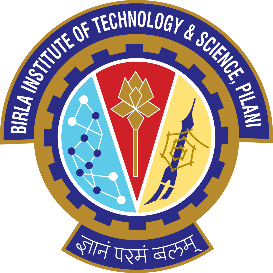 Birla Institute of Technology & Science, PilaniPilani CampusLIBRARY MEMEBRSHIP FORMStudent-UG/Student-PG / Research ScholarThe LibrarianBITS LibraryPilani CampusThis is to request you to kindly enroll me as a Member of of BITS Library Pilani Campus. My personal particulars are given below:I hereby agree to the following:a. I promise to abide by all Library Rules, which may be made applicable from time-to-time.b. I would be liable to pay any dues, in respect of damage/non return of Library books and fine  payable for non-compliance of Library Rules and Regulations.Signature of the Applicant:		……………………………………………………. Date:…………………………………….Signature of the Librarian:			………………………………………………………. Date:…………………………………….Student ID No:Name (in Block Letters)DepartmentProgram NameCategoryFD/HD/Ph.DIf any other, please specify:Communication Adress:Hostel (Full Name):Room Number: Mobile No.Email ID (BITS ID)AlAlternate E-mail IDBarcode No: 